ตัวอย่างโครงสร้างการจัดการเรียนรู้ “กิจกรรมลดเวลาเรียน  เพิ่มเวลารู้”กลุ่ม....................................................กิจกรรม........................................................................หมายเหตุ   1.  กลุ่ม  Head  , Heart  ,  Hand  , Health   	    2.   เวลาเรียน  5 คาบ/สัปดาห์    รวม   100   ชั่วโมงตัวอย่าง แผนการจัดกิจกรรม๑.ชื่อกิจกรรม  การทำผมไปในโอกาสงานต่างๆ๒.เวลาที่ใช้ ๓ ชั่วโมง ๓.วัตถุประสงค์ นักเรียนมีทักษะการสังเกตได้ (P)นักเรียนได้ฝึกทักษะการทำทรงผมไปงานต่างๆ (P)๔.กิจกรรมการเรียนรู้ ขั้นนำ๑.ครูนำภาพการแต่งตัวสวยๆมาให้นักเรียนดู และทรงผมต่างๆที่สามารถทำทรงผมไปในโอกาสงานต่างๆ มาให้นักเรียนดูขั้นสอน ๒.ครูสอนวิธีการเปียผม และให้นักเรียนบางคนที่สามารถเปียผมได้มาช่วยสอนเพื่อน ๓.ครูสอนวิธีการเก็บผมยาวๆให้เรียบร้อย เหมาะสมกับงานในโอกาสต่างๆ๔.ครูสอนวิธีการทำผมในงานรำที่จำเป็นในโอกาสต่างๆในโรงเรียนเพื่อที่นักเรียนจะสามารถไปช่วยเพื่อนๆทำผมในงานสำคัญของโรงเรียนขั้นสรุป๕.ครูและนักเรียนช่วยกันสรุปความรู้ที่ได้จากการทำทรงผมเนื่องในงานและโอกาสต่างๆที่จำเป็น และสามารถนำเอาไปปรับใช้ในชีวิตประจำวันได้อย่างไรบ้าง๕.สื่อและแหล่งเรียนรู้	๕.๒ อุปกรณ์ที่ใช้ในการไดร์ผมและรีดผม	    -เครื่องไดร์ผม	    -หวีแบบฟันถี่ แบบห่าง	    -กิ๊ฟดำ	    -เจลใส่ผม๖.การวัดการประเมินผล๑ แบบสังเกตพฤติกรรม	๑.๑  สังเกตผลงานความสำเร็จ ของกิจกรรม ๒. แบบสอบถามความพึงพอใจต่อการเข้าร่วมกิจกรรมของนักเรียน  น้อยที่สุด		น้อย		ปานกลาง		มาก		มากที่สุด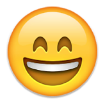 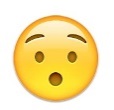 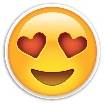 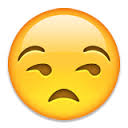 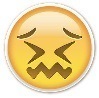 ชื่อกิจกรรม	 กีฬามวยไทยชั่วโมงที่ 4	การยืนในท่าเตรียมพร้อมและลักษณะการเคลื่อนไหวเวลาที่ใช้	 1  ชั่วโมงวัตถุประสงค์1. ปฏิบัติทักษะการยืนในท่าเตรียมพร้อมและลักษณะการเคลื่อนไหว2. สามารถนำไปประยุกต์ใช้ให้เกิดประโยชน์แก่ตนเองได้กิจกรรมการเรียนรู้1. ฝึกปฏิบัติการเล่นกีฬามวยไทย1) การยืนในท่าเตรียมพร้อมและลักษณะการเคลื่อนไหวสื่อการเรียนรู้และแหล่งการเรียนรู้1. นวม เครื่องป้องกันศีรษะ เวทีและอุปกรณ์สนาม2. หนังสือเสริมความรู้เรื่อง กีฬามวยไทย และกติกา3. วีดีทัศน์ทักษะและการแข่งขันกีฬามวยไทยการวัดและประเมินผล1. สังเกตพฤติกรรมนักเรียนในเรื่องต่อไปนี้1.1 สังเกตพฤติกรรมของนักเรียนขณะปฏิบัติกิจกรรม1.2 สังเกตผลงานความสำเร็จ ของกิจกรรม2. แบบสอบถามความพึงพอใจต่อการเข้าร่วมกิจกรรมของนักเรียนลำดับที่ ชื่อหน่วยการเรียนรู้สาระสำคัญเวลา/ชั่วโมงรวมรวมรวม